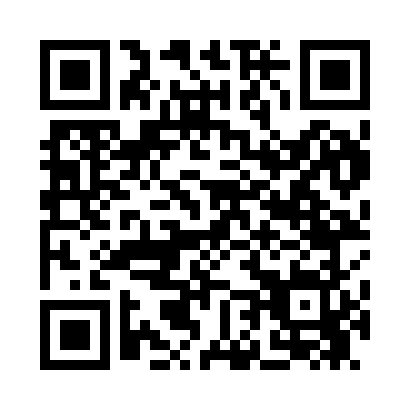 Prayer times for Floodwood, Minnesota, USAMon 1 Jul 2024 - Wed 31 Jul 2024High Latitude Method: Angle Based RulePrayer Calculation Method: Islamic Society of North AmericaAsar Calculation Method: ShafiPrayer times provided by https://www.salahtimes.comDateDayFajrSunriseDhuhrAsrMaghribIsha1Mon3:195:211:165:289:1011:132Tue3:195:221:165:289:1011:133Wed3:195:231:165:289:0911:134Thu3:205:231:165:289:0911:135Fri3:205:241:165:289:0811:126Sat3:215:251:175:289:0811:117Sun3:225:261:175:289:0811:108Mon3:245:261:175:289:0711:099Tue3:255:271:175:289:0611:0810Wed3:275:281:175:289:0611:0711Thu3:285:291:175:289:0511:0612Fri3:305:301:175:289:0511:0413Sat3:325:311:185:289:0411:0314Sun3:335:321:185:289:0311:0115Mon3:355:331:185:289:0211:0016Tue3:375:341:185:279:0110:5817Wed3:385:351:185:279:0110:5718Thu3:405:361:185:279:0010:5519Fri3:425:371:185:278:5910:5320Sat3:445:381:185:268:5810:5221Sun3:465:391:185:268:5710:5022Mon3:475:401:185:268:5610:4823Tue3:495:411:185:258:5410:4624Wed3:515:431:185:258:5310:4425Thu3:535:441:185:258:5210:4226Fri3:555:451:185:248:5110:4127Sat3:575:461:185:248:5010:3928Sun3:595:471:185:238:4910:3729Mon4:015:481:185:238:4710:3530Tue4:035:501:185:228:4610:3331Wed4:045:511:185:228:4510:31